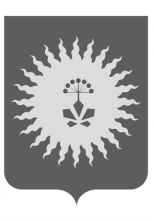 АДМИНИСТРАЦИЯ АНУЧИНСКОГО МУНИЦИПАЛЬНОГО ОКРУГАПРИМОРСКОГО КРАЯП О С Т А Н О В Л Е Н И Е « 29 » 	12     2020г.                       с.Анучино                                    № 313О внесении изменений в муниципальную программу «Благоустройство территории населенных пунктов Анучинского муниципального округа» на 2020-2024 годы, утвержденную постановлением Анучинского муниципального района от 30.09.2019 № 550    В соответствии с п. 4.2., «О порядке принятия решений о разработке муниципальных программ, их формирования, реализации и оценки эффективности в Анучинском муниципальном районе», утвержденного постановлением администрации Анучинского муниципального района от 27.12.2018 № 665, Уставом Анучинского муниципального округа Приморского края, администрация Анучинского муниципального округа Приморского краяПОСТАНОВЛЯЕТ:1.Внести изменения в паспорт муниципальной программы «Благоустройство территории населенных пунктов Анучинского муниципального округа» на 2020-2024 годы, утвержденной постановлением Анучинского муниципального района от 30.09.2019 № 550:1.1.Раздел «Объем средств бюджета Анучинского муниципального округа  Приморского края на финансирование муниципальной программы и прогнозная оценка привлекаемых на реализацию ее целей средств федерального, краевого бюджетов» читать в следующей редакции,Объем средств бюджетных ассигнований на реализацию программы составляет 24618,73747 тыс. рублей, в том числе:2020 год – 6468,97547 тыс. рублей;2021 год – 2904,881 тыс. рублей;2022 год – 3844,881 тыс. рублей;2023 год – 5700,0  тыс. рублей;2024 год – 5700,0 тыс. рублей.1.2.Приложение № 3 «Информация о ресурсном обеспечении муниципальной программы за счет средств бюджета Анучинского муниципального округа Приморского края и прогнозная оценка привлекаемых на реализацию ее целей средств федерального бюджета, краевого бюджета «Благоустройство территории населенных пунктов Анучинского муниципального округа»  на 2020-2024 годы» читать в новой редакции (прилагается).2.Общему отделу администрации Анучинского муниципального округа Приморского края (Бурдейной) опубликовать постановление в средствах массовой информации и разместить на официальном сайте администрации Анучинского муниципального округа Приморского края в информационно-телекоммуникационной сети Интернет. 3.Настоящее постановление вступает в силу со дня его опубликования.4.Контроль за исполнением настоящего постановления оставляю за собой.Глава Анучинского муниципального округа                                                            С.А. ПонуровскийПриложение № 3Информацияо ресурсном обеспечении муниципальной программы за счет средств бюджета Анучинского муниципального округа Приморского края и прогнозная оценка привлекаемых на реализацию ее целей средств федерального бюджета, краевого бюджета муниципальной программы «Благоустройство территории населенных пунктов Анучинского муниципального округа» на 2020-2024 годы (наименование муниципальной программы)<*> - главный распорядитель бюджетных средств.№ п/пНаименование подпрограммы, основного мероприятия подпрограммы, отдельного мероприятия программыОтветственный исполнитель, соисполнитель/ГРБС <*> основного мероприятия подпрограммы, отдельного мероприятия программыИсточник ресурсного обеспеченияКод бюджетной классификацииКод бюджетной классификацииКод бюджетной классификацииКод бюджетной классификацииОценка расходовОценка расходовОценка расходовОценка расходовОценка расходов№ п/пНаименование подпрограммы, основного мероприятия подпрограммы, отдельного мероприятия программыОтветственный исполнитель, соисполнитель/ГРБС <*> основного мероприятия подпрограммы, отдельного мероприятия программыИсточник ресурсного обеспеченияГРБСРз ПрЦСРВРочередной финансовый год (2020)первый год планового периода (2021)второй год планового периода (2022)третий год планового периода (2023)четвертый год планового периода (2024)1234567891011121.Озеленение населенных пунктов:- посадка зеленых насаждений, цветов;- обрезка деревьев, кустарников;- обкос травы.Отдел жизнеобеспечения администрации Анучинского муниципального округа Приморского краявсего900050320001207702440,080,00,0100,0100,01.Озеленение населенных пунктов:- посадка зеленых насаждений, цветов;- обрезка деревьев, кустарников;- обкос травы.Отдел жизнеобеспечения администрации Анучинского муниципального округа Приморского краябюджет Анучинского муниципального округа Приморского края900050320001207702440,080,00,0100,0100,02.Уличное освещение:- приобретение, ремонт элементов уличного освещения;- установка уличного освещения;- оплата за потребленную электроэнергию.Отдел жизнеобеспечения администрации Анучинского муниципального округа Приморского краявсего900050320001207802445395,438491500,00800,002 600,02 600,02.Уличное освещение:- приобретение, ремонт элементов уличного освещения;- установка уличного освещения;- оплата за потребленную электроэнергию.Отдел жизнеобеспечения администрации Анучинского муниципального округа Приморского краябюджет Анучинского муниципального округа Приморского края900050320001207802445395,438491500,00800,002 600,02 600,03.Содержание объектов благоустройства:- содержание детских и спортивных площадок;- строительство детских и спортивных площадок;- приобретение и установка аншлагов с названием улиц;- ремонт колодцев.Отдел жизнеобеспечения администрации Анучинского муниципального округа Приморского краявсего90005032000120790244726,82798924,8812644,8812 600,02 600,03.Содержание объектов благоустройства:- содержание детских и спортивных площадок;- строительство детских и спортивных площадок;- приобретение и установка аншлагов с названием улиц;- ремонт колодцев.Отдел жизнеобеспечения администрации Анучинского муниципального округа Приморского краябюджет Анучинского муниципального округа Приморского края90005032000120790244726,82798924,8812644,8812 600,02 600,04.Разработка и проведение экспертизы проектно-сметной документации.Отдел жизнеобеспечения администрации Анучинского муниципального округавсего90005032000120800244139,340200,0200,0200,0200,04.Разработка и проведение экспертизы проектно-сметной документации.Отдел жизнеобеспечения администрации Анучинского муниципального округабюджет Анучинского муниципального округа90005032000120800244139,340200,0200,0200,0200,05.Приобретение материалов для благоустройства (в том числе косилок).Отдел жизнеобеспечения администрации Анучинского муниципального округавсего90005032000120810244207,369200,0200,0200,0200,05.Приобретение материалов для благоустройства (в том числе косилок).Отдел жизнеобеспечения администрации Анучинского муниципального округабюджет Анучинского муниципального округа90005032000120810244207,369200,0200,0200,0200,0Итого:Итого:Итого:6468,975472904,8813844,8815 700,05 700,0